15 сентября 2023 года     № 30 (849)         пос. Красное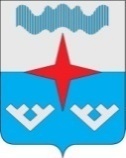 Администрация Сельского поселения «Приморско-Куйский сельсовет» Заполярного района Ненецкого автономного округаПОСТАНОВЛЕНИЕ12.09.2023 г.  № 107пос.  Красное, Ненецкий автономный округВ соответствии Федеральным законом от 06.10.2003 № 131-ФЗ «Об общих принципах организации местного самоуправления в Российской Федерации», статьей 179 Бюджетного кодекса Российской Федерации, постановлением Правительства Российской Федерации от 10.02.2017 № 169 «Об утверждении правил предоставления и распределения субсидий из федерального бюджета бюджетам субъектов Российской Федерации на поддержку государственных программ субъектов Российской Федерации и муниципальных программ формирования современной городской среды», приказом Минстроя России от 06.04.2017 № 691/пр «Об утверждении методических рекомендаций по подготовке государственных программ субъектов Российской Федерации и муниципальных программ формирования современной городской среды в рамках реализации приоритетного проекта «Формирование комфортной городской среды» на 2018 – 2025 годы» в целях повышения уровня благоустройства поселения и создания комфортных условий жизнедеятельности населения, Администрация Сельского поселения «Приморско-Куйский сельсовет» ЗР НАО ПОСТАНОВЛЯЕТ:Внести в муниципальную программу «Благоустройство территории Сельского поселения «Приморско-Куйский сельсовет» ЗР НАО на 2018-2025 годы», утвержденную постановлением Администрации МО «Приморско-Куйский сельсовет»  НАО  от  26.12.2017  № 194 (в редакции постановления АМО «Приморско-Куйский сельсовет» НАО от 30.03.2018 № 51, от 06.06.2018 № 112, от 03.08.2018 № 137, от 25.01.2019 №13; от 14.03.2019  № 34; от 29.03.2019  № 40, от 25.07.2019 № 100. от 20.08.2019 № 106, от 27.01.2020 №11, от 05.02.2020 № 28, от 11.08.2020 № 121, от 19.01.2021 № 6, от 17.03.2021 № 35, от 10.01.2022 № 1, от 10.03.2022 № 31, от 06.10.2022 № 111, от 23.01.2023 № 6) изменения согласно Приложению к настоящему постановлению.Настоящее постановление вступает в силу после его официального опубликования (обнародования).Глава Сельского поселения «Приморско-Куйский сельсовет» ЗР НАО                                                            Л.М. Чупров                                     1.	Приложение № 3 раздела 4 изложить в следующей редакции:          ПРИЛОЖЕНИЕ № 3                                    к муниципальной программе «Благоустройство территории Сельского поселения «Приморско-Куйский сельсовет» ЗР НАО на 2018-2025 годы»Перечень мероприятий муниципальной программы «Благоустройство территории Сельского поселения «Приморско-Куйский сельсовет» ЗР НАО на 2018-2025 годы» и их ресурсное обеспечениеМБ – местный бюджет, ОБ – окружной бюджет.2. Перечень мероприятий Программы в рамках реализации проекта «Формирование комфортной городской среды» на 2023 год изложить в следующей редакции:Перечень мероприятий Программы в рамках реализации проекта «Формирование комфортной городской среды» на 2024 год изложить в следующей редакции:Приложение № 7 изложить в следующей редакции:       ПРИЛОЖЕНИЕ № 7к муниципальной программе «Благоустройство территорииСельского поселения «Приморско-Куйский сельсовет» ЗР НАО на 2018-2025 годы»Адресный перечень общественных территорий сельского поселения, расположенных на территории п. Красное, на которых планируется благоустройство в 2018 - 2025 годах, сформированный на основании проведенной инвентаризации с учетом мнения заинтересованных лиц.Уважаемые жители и гости сельского поселения «Приморско-Куйский сельсовет»!С 8 сентября 2023 г. вступает в силу приказ МЧС России от 27.07.2023 № 777, которым утверждены новые Правила государственной регистрации маломерных судов, используемых в некоммерческих целях, и форма судового билета (далее – Правила регистрации), а также отменяется приказ
МЧС России от 01.06.2021 № 355 «Об утверждении Правил государственной регистрации маломерных судов, используемых в некоммерческих целях».В этой связи Центр ГИМС Главного управления МЧС России по Ненецкому автономному округу просит Вас ознакомиться разъяснениями Управления безопасности людей на водных объектах МЧС России, касающимися вступившими в силу Правилами регистрации:1. Пункт 4 Правил регистрации дополнен нормой, касающейся подписания собственником маломерного судна заявления о предоставлении государственной услуги по государственной регистрации маломерных судов, используемых в некоммерческих целях, электронной подписью.Возможность подачи заявления в электронном виде, предусмотренная вышеуказанным пунктом, предполагает подачу заявления посредством федеральной государственной информационной системы «Единый портал государственных и муниципальных услуг (функций)», подписанного простой электронной подписью (авторизация пользователя в ФГИС «ЕПГУ»), если заявителем является физическое лицо, и усиленной квалифицированной электронной подписью или усиленной неквалифицированной электронной подписью, если заявителем является юридическое лицо.2. В пункте 7 Правил регистрации понятие «собственник маломерного судна» заменено понятием «владелец маломерного судна», а также добавлена формулировка «государственная регистрация перехода права собственности», что позволит исключить возможность неоднозначной трактовки положений, касающихся обращения за первичной государственной регистрацией маломерного судна и государственной регистрацией перехода права собственности на маломерное судно, уже зарегистрированное в реестре маломерных судов.Уточнен срок, в течение которого владелец маломерного судна обязан обратиться в подразделение ГИМС МЧС России с заявлением о государственной регистрации маломерного судна и права собственности на маломерное судно или перехода права собственности на маломерное судно: «в течение месяца» заменено на «в течение 30 календарных дней».Также пункт 7 Правил регистрации дополнен нормой, касающейся срока рассмотрения заявления о государственной регистрации маломерного судна и права собственности на него или перехода права собственности на маломерное судно (в течение месяца).Вместе с тем обращаем внимание, что вышеуказанная норма определяет общий срок, установленный Кодексом внутреннего водного транспорта Российской Федерации (далее – КВВТ). Предоставление государственной услуги по государственной регистрации маломерных судов, используемых в некоммерческих целях, осуществляется в соответствии со сроками, определенными пунктами 17, 18 Административного регламента Министерства Российской Федерации по делам гражданской обороны, чрезвычайным ситуациям и ликвидации последствий стихийных бедствий предоставления государственной услуги по государственной регистрации маломерных судов, используемых
в некоммерческих целях, утвержденного приказом МЧС России от 15.08.2021
№ 566 (далее – Административный регламент).3. Пункт 9 Правил регистрации, касающийся невозможности изменения идентификационного номера, присвоенного маломерному судну, до его исключения из реестра маломерных судов, дополнен положениями, касающимися возможности замены идентификационного номера, присвоенного до вступления в силу Правил регистрации и не соответствующего структуре, приведенной в приложении к Правилам регистрации, при государственной регистрации перехода права собственности на маломерное судно.4. Пунктами 15, 28 Правил регистрации предусмотрен порядок внесения в реестр маломерных судов информации при государственной регистрации маломерного судна по договору финансовой аренды (лизинга) и информации, указываемой в судовом билете.5. Из новой редакции Правил регистрации исключены нормы, касающиеся обязанности подразделения ГИМС МЧС России уведомлять собственника (собственников) маломерного судна о регистрации ограничений (обременений) на маломерное судно, если данное ограничение (обременение) регистрируется не собственником маломерного судна.6. Пунктом 26 Правил регистрации дополнен перечень изменений в реестр маломерных судов, а именно: смена организационно-правовой формы, реквизитов юридического лица, модернизация маломерного судна, смена арендатора (лизингополучателя) маломерного судна.7. В новой редакции Правил регистрации отсутствует ранее установленный запрет на исключение стационарного двигателя маломерного судна, кроме случаев его замены на другой стационарный двигатель, что позволит осуществлять исключение стационарных двигателей из реестра маломерных судов.В случае замены стационарного двигателя на подвесной двигатель пунктом 27 Правил регистрации определено, что внесение в регистрационную запись данных изменений допускается при условии предоставления конструкторской документации по изменениям, внесенным в конструкцию корпуса или двигателя маломерного судна.8. Правила регистрации дополнены пунктом 30, устанавливающим основания для исключения маломерного судна из реестра маломерных судов, а именно:а) заявление собственника или его уполномоченного представителя
об исключении маломерного судна из реестра маломерных судов (в случае перехода маломерного судна в другой реестр судов; маломерное судно не подлежит государственной регистрации в реестре маломерных судов);б) маломерное судно погибло, конструктивно погибло, пропало без вести или утратило качества судна в результате перестройки или других изменений.По подпункту «а» пункта 30 Правил регистрации маломерное судно подлежит исключению из реестра маломерных судов на основании заявления в двух случаях:1. Переход маломерного судна в другой реестр судов.В случае исключения маломерного судна из реестра маломерных судов в целях его использования в коммерческих целях собственником в соответствии с пунктом 24 Административного регламента дополнительно представляется заключение о результатах идентификации и осмотра судна или акт освидетельствования, выданный ФАУ «Российское Классификационное Общество».В случае вывоза маломерного судна с территории Российской Федерации маломерное судно также подлежит исключению по вышеуказанному основанию.Собственником в соответствии с пунктом 24 Административного регламента дополнительно представляется таможенная декларация по вывозу маломерного судна с территории Российской Федерации (в государство, не являющееся членом Таможенного союза) или иной документ, подтверждающий вывоз маломерного судна за пределы Российской Федерации (в государство, являющееся членом Таможенного союза).2. маломерное судно не подлежит государственной регистрации в реестре маломерных судов.Согласно пункту 1.1 статьи 16 Кодекса внутреннего водного транспорта Российской Федерации (далее – КВВТ), пункту 1.1 статьи 33 Кодекса торгового мореплавания Российской Федерации (далее – КТМ) не подлежат государственной регистрации шлюпки и плавучие средства, которые являются принадлежностями судна, суда массой до 200 килограммов включительно
и мощностью двигателей (в случае установки) до 8 киловатт включительно, спортивные парусные суда, длина которых не должна превышать метров, которые не имеют двигателей и на которых не оборудованы места для отдыха, беспалубные несамоходные суда, длина которых не должна превышать 12 метров.Таким образом, при наличии оснований, предусмотренных пунктом 1.1 статьи 16 КВВТ и пунктом 1.1 статьи 33 КТМ, маломерное судно, ранее зарегистрированное в реестре маломерных судов, подлежит исключению на основании заявления собственника или его уполномоченного представителя в соответствии с подпунктом «а» пункта 30 Правил регистрации.По подпункту «б» пункта 30 Правил регистрации маломерное судно подлежит исключению на основании заявления и документа, подтверждающего основания для исключения маломерного судна, в соответствии с пунктом 24 Административного регламента.Обращаем внимание, что согласно пункту 17 Правил регистрации маломерное судно, исключенное из реестра маломерных судов в связи гибелью, конструктивной гибелью или утратой качества судна в результате перестройки или других изменений, не подлежит повторной государственной регистрации в реестре маломерных судов.9. В связи с принятием в состав Российской Федерации новых субъектов перечень кодов, обозначающих субъект Российской Федерации, в котором осуществлена государственная регистрация маломерного судна, дополнен новыми кодами (приложение к Правилам регистрации).10 В новой форме судового билета, утвержденной приложением № 2
к приказу, подлежит указанию полное наименование юридического лица, а также добавлены поля «дата регистрации судна в реестре», «дата регистрации права собственности».Правила регистрации подлежат применению исключительно по заявлениям о предоставлении государственной услуги по государственной регистрации маломерных судов, используемых в некоммерческих целях, поступающим с 8 сентября 2023 г.Оберегайте себя и других от несчастных случаев. В случае экстренной ситуации нужно звонить по телефону «112».	Информационный бюллетень № 30 (849) от   15 сентября 2023 г.  Издатель: Администрации Сельского поселения «Приморско-Куйский сельсовет» ЗР НАО и Совет депутатов Сельского поселения «Приморско-Куйский сельсовет» ЗР НАО поселок Красное.   Редактор: Тайбарей Г.М.  Тираж 30 экз. Бесплатно. Отпечатан на принтере Администрации Сельского поселения «Приморско-Куйский сельсовет» ЗР НАО  ИНФОРМАЦИОННЫЙ             БЮЛЛЕТЕНЬ        СЕЛЬСКОГО ПОСЕЛЕНИЯ         «ПРИМОРСКО-КУЙСКИЙ СЕЛЬСОВЕТ»         ЗАПОЛЯРНОГО РАЙОНА        НЕНЕЦКОГО АВТОНОМНОГО ОКРУГА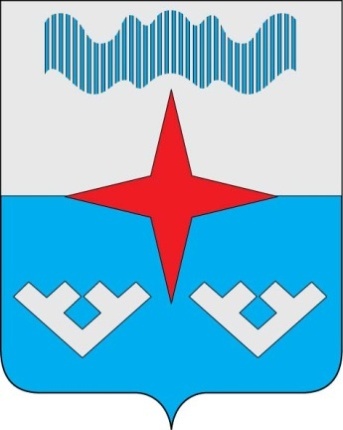 О внесении изменений в муниципальную программу «Благоустройство территории Сельского поселения «Приморско-Куйский сельсовет» ЗР НАО на 2018-2025 годы»№п/пНаименование работИсточник финанси-рования2018 (руб.)2019 (руб.)2020 (руб.)2021 (руб.)2022 (руб.)2023 (руб)2024 (руб)2025(руб)Общий объем финансирования мероприятий Программы (руб.)1Организация и содержание мест захороненийМБ107 700,0245 400,0161 900,077 568,0180 000,00,00,00,0772 568,02ОзеленениеМБ51 600,091 700,0200 000,0241 680,0150 000,00,00,00,0734 980,03Прочие мероприятия по благоустройству сельских поселенийМБ1 215 300,02 669 000,01 577 100,03 400 390,01 329 300,00,00,00,010 191 090,04Мероприятия в рамках реализации проекта «Формирование комфортной городской среды», в том числе:всего3 233 852,63 298 030,03 193 600,02 888 998,423 093 000,03 093 000,03 093 000,03 093 000,024 986 481,024Мероприятия в рамках реализации проекта «Формирование комфортной городской среды», в том числе:ОБ3 136 800,03 199 096,13 097 700,02 500 200,03 000 000,03 000 000,03 000 000,03 000 000,023 933 796,14Мероприятия в рамках реализации проекта «Формирование комфортной городской среды», в том числе:МБ97 052,698 933,995 900,0388 798,4293 000,093 000,093 000,093 000,01052 684,924.1.Обустройство зоны отдыха (общего пользования) в районе школьных мастерских в районе дома по ул. Центральная 10 Б. (этап 1) (планировка территории, установление металлического ограждения, декоративных светильников, устройство пешеходных дорожек из тротуарной плитки, озеленение)всего3 062 100,01 096900,00,00,00,00,00,00,04 159 000,04.1.Обустройство зоны отдыха (общего пользования) в районе школьных мастерских в районе дома по ул. Центральная 10 Б. (этап 1) (планировка территории, установление металлического ограждения, декоративных светильников, устройство пешеходных дорожек из тротуарной плитки, озеленение)ОБ2 970 200,01 064000,00,00,00,00,00,00,04 034 200,04.1.Обустройство зоны отдыха (общего пользования) в районе школьных мастерских в районе дома по ул. Центральная 10 Б. (этап 1) (планировка территории, установление металлического ограждения, декоративных светильников, устройство пешеходных дорожек из тротуарной плитки, озеленение)МБ91900,032 900,00,00,00,00,00,00,0124 800,04.2.Разработка дизайн-проектов по благоустройству дворовых и общественных территорийВсего171 752,6202 700,00,00,00,00,00,00,0374 452,64.2.Разработка дизайн-проектов по благоустройству дворовых и общественных территорийОБ166 600,0196 619,00,00,00,00,00,00,0363 219,04.2.Разработка дизайн-проектов по благоустройству дворовых и общественных территорийМБ5 152,66 081,00,00,00,00,00,00,011 233,64.3.Обустройство общественной территории в районе ул. Спортивная в п. Красное (устройство пешеходных дорожек из брусчатки, устройство уличного освещения)всего0,01 998 430,00,00,00,00,00,00,01 998 430,04.3.Обустройство общественной территории в районе ул. Спортивная в п. Красное (устройство пешеходных дорожек из брусчатки, устройство уличного освещения)ОБ0,01 938 477,10,00,00,00,00,00,01 938 477,14.3.Обустройство общественной территории в районе ул. Спортивная в п. Красное (устройство пешеходных дорожек из брусчатки, устройство уличного освещения)МБ0,059 952,90,00,00,00,00,00,059 952,94.4Благоустройство зоны отдыха в районе спорткомплекса (п. Красное, ул. Школьная, д.11) с устройством площадки для минифутбола (1 этап)всего0,00,02 267 385.000,00,00,00,00,02 267 385.004.4Благоустройство зоны отдыха в районе спорткомплекса (п. Красное, ул. Школьная, д.11) с устройством площадки для минифутбола (1 этап)ОБ0,00,02 199 271,450,00,00,00,00,02 199 271,454.4Благоустройство зоны отдыха в районе спорткомплекса (п. Красное, ул. Школьная, д.11) с устройством площадки для минифутбола (1 этап)МБ0,00,068 113,550,00,00,00,00,068 113,554.5Обустройство общественной территории в районе Дома культуры п. Красное  (освещение)всего0,00,0630 000,000,00,00,00,00,0630 000,004.5Обустройство общественной территории в районе Дома культуры п. Красное  (освещение)ОБ0,00,0611 100,000,00,00,00,00,0611 100,004.5Обустройство общественной территории в районе Дома культуры п. Красное  (освещение)МБ0,00,018 900,000,00,00,00,00,018 900,004.6Обустройство общественной территории в районе Дома культуры п. Красное  (благоустройствовсего0,00,0296 215,000,00,00,00,00,0296 215,004.6Обустройство общественной территории в районе Дома культуры п. Красное  (благоустройствоОБ0,00,0287 328,550,00,00,00,00,0287 328,554.6Обустройство общественной территории в районе Дома культуры п. Красное  (благоустройствоМБ0,00,08 886,450,00,00,00,00,08 886,454.7Обустройство общественной территории в районе Дома культуры п. Красноевсего0,00,00,02 888 998,420,00,00,00,02 888 998,424.7Обустройство общественной территории в районе Дома культуры п. КрасноеОБ0,00,00,02 500 200,00,00,00,00,02 500 200,04.7Обустройство общественной территории в районе Дома культуры п. КрасноеМБ0,00,00,0388 798,420,00,00,00,0388 798,424.8Обустройство общественной территории в районе Дома культуры п. Красное(планировка территории устройство площадки из тротуарной плитки)всего0,00,00,00,02 580 150,00,00,00,02 580 150,04.8Обустройство общественной территории в районе Дома культуры п. Красное(планировка территории устройство площадки из тротуарной плитки)ОБ0,00,00,00,02 502 745,00,00,00,02 502 745,04.8Обустройство общественной территории в районе Дома культуры п. Красное(планировка территории устройство площадки из тротуарной плитки)МБ0,00,00,00,07 7405,00,00,00,07 7405,04.9Обустройство общественной территории в районе Дома культуры п. Красное(изготовление и установка ограждения)всего0,00,00,00,0512 850,00,00,00,0512 850,04.9Обустройство общественной территории в районе Дома культуры п. Красное(изготовление и установка ограждения)ОБ0,00,00,00,0497 255,00,00,00,0497 255,04.9Обустройство общественной территории в районе Дома культуры п. Красное(изготовление и установка ограждения)МБ0,00,00,00,015 595,00,00,00,015 595,04.10Обустройство общественной территории в п. Красное по ул. Оленная(устройство тротуара)всего0,00,00,00,00,03 093 000,00,00,03 093 000,04.10Обустройство общественной территории в п. Красное по ул. Оленная(устройство тротуара)ОБ0,00,00,00,00,03 000 000,00,00,03 000 000,04.10Обустройство общественной территории в п. Красное по ул. Оленная(устройство тротуара)МБ0,00,00,00,00,093 000,00,00,093 000,04.11Обустройство общественной территории в п. Красное по ул. Оленная(устройство уличного освещения, озеленение, установка малых форм)всего0,00,00,00,00,00,03 093 000,00,03 093 000,04.11Обустройство общественной территории в п. Красное по ул. Оленная(устройство уличного освещения, озеленение, установка малых форм)ОБ0,00,00,00,00,00,03 000 000,00,03 000 000,04.11Обустройство общественной территории в п. Красное по ул. Оленная(устройство уличного освещения, озеленение, установка малых форм)МБ0,00,00,00,00,00,093 000,00,093 000,04.12Обустройство общественной территории мкр. Березовыйвсего0,00,00,00,00,00,00,03 093 000,03 093 000,04.12Обустройство общественной территории мкр. БерезовыйОБ0,00,00,00,00,00,00,03 000 000,03 000 000,04.12Обустройство общественной территории мкр. БерезовыйМБ0,00,00,00,00,00,00,093 000,093 000,04.13Обустройство общественной территории  в районе автобусной остановкивсего0,00,00,00,00,00,00,00,00,04.13Обустройство общественной территории  в районе автобусной остановкиОБ0,00,00,00,00,00,00,00,00,04.13Обустройство общественной территории  в районе автобусной остановкиМБ0,00,00,00,00,00,00,00,00,04.14Приобретение, монтаж светильников уличного освещениявсего0140 000,0507 800,0237 125,0140 000,00,00,00,01 024 925,04.14Приобретение, монтаж светильников уличного освещенияОБ00000,00,00,00,00,04.14Приобретение, монтаж светильников уличного освещенияМБ0140 000,0507 800,0237 125,0140 000,00,00,00,01 024 925,0ИТОГО:ИТОГО:всего4 608 452,66 444 130,05 640 400,06 845 761,424 892 300,03 093 000,03 093 000,03 093 000,037 710 044,02ИТОГО:ИТОГО:ОБ3 136 800,03 199 096,13 097 700,02 500 200,03 000 000,03 000 000,03 000 000,03 000 000,023 933 796,10ИТОГО:ИТОГО:МБ1 471 652,63 245 033,92 542 700,04 345 561,421 892 300,093 000,093 000,093 000,013 776 247,92№                п/пНаименование мероприятияОкружной бюджет, рубМестный бюджет, рубОбщая стоимость, руб№                п/пНаименование мероприятияОкружной бюджет, рубМестный бюджет, рубОбщая стоимость, рубБлагоустройство территорий общего пользованияБлагоустройство территорий общего пользованияБлагоустройство территорий общего пользованияБлагоустройство территорий общего пользованияБлагоустройство территорий общего пользования1Обустройство общественной территории в п. Красное по ул. Оленная (устройство тротуара)3 000 000,093 000,0093 000,0№                п/пНаименование мероприятияОкружной бюджет, рубМестный бюджет, рубОбщая стоимость, руб№                п/пНаименование мероприятияОкружной бюджет, рубМестный бюджет, рубОбщая стоимость, рубБлагоустройство территорий общего пользованияБлагоустройство территорий общего пользованияБлагоустройство территорий общего пользованияБлагоустройство территорий общего пользованияБлагоустройство территорий общего пользования1Обустройство общественной территории в п. Красное по ул. Оленная(устройство уличного освещения, озеленение, установка малых форм)3 000 000,093 000,03 093 000,0 № п/пНаименование территорииПланируемые виды работГод реализации1Обустройство зоны отдыха (общего пользования)  в районе школьных мастерских в районе дома по ул. Центральная 10 Б. (этап 1)Планировка территории, установление металлического ограждения, декоративных светильников, устройство пешеходных дорожек из тротуарной плитки, озеленение)20182Обустройство зоны отдыха (общего пользования)  в районе школьных мастерских в районе дома по ул. Центральная 10 Б. (этап 2)Устройство травмобезопасного покрытия на детской игровой площадке, устройство пешеходных дорожек из тротуарной плитки, озеленение20192Обустройство общественной территории в районе ул. Спортивная в п. КрасноеУстройство тротуаров, освещение,озеленение20193Благоустройство зоны отдыха в районе спорткомплекса (п. Красное, ул. Школьная, д.11) с устройством площадки для минифутболаУстройство площадки для минифутбола с возможностью заливки зимой катка, устройство ограждения20204Обустройство общественной территории в районе Дома культуры п. КрасноеУстройство площади и тротуаров из брусчатки, освещение, ограждение2021-20225Обустройство общественной территории в п. Красное по ул. ОленнаяУстройство тротуаров, освещение, озеленение2023-20246Обустройство общественной территории мкр. БерезовыйУстройство травмобезопасного покрытия детской игровой площадки, озеленение, установка игровых элементов20257Обустройство общественной территории  в районе автобусной остановкитобусной остановкиМалые формы, освещение, озеленение2025